Seznam účastníků 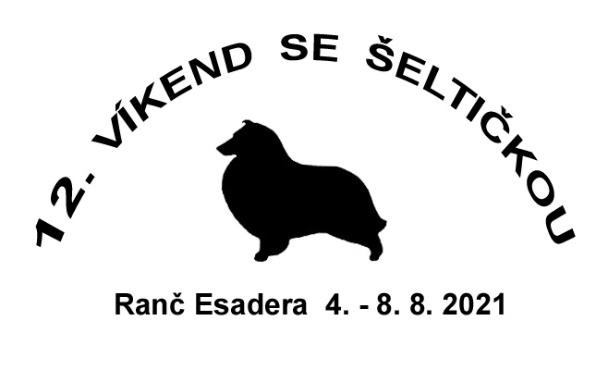 12. Víkendu se šeltičkou71 šeltií12 dalších psů jiného plemeneCelkem 83 psůPříjmení, jménoJméno psa, chovatelská staniceBernardová NicolMoonlight Queen in Black O´the Highlands, Chiyoko Fort FoxHabermannová EvaBallantina z Duhového kopce, Birioni z Ballabaru  Habrová VeronikaKassandra Moravské srdce, Aurora ze Zátoky květin, Sharon Moravské srdceHavlíčková JanaMarlon Moravské srdce, Rapper Moravské srdceHoferková EliškaEvelin Chřibské polesí, Nitouche z Ďáblovy studánky, Pandora Moravské srdceHoráčková MargitGhost Buster ze Smrčkova dvoraHronová BoženaQuitance z Ďáblovy studánky, Ginny BarabelKabelková JanaFigaro Sol OriensKučeriková VeronikaAero Oreo z Ranche na HraniciLamraouiová SoniaFavory Chancy Remus, Blackberry z Duhového kopceMařáčková OlgaCeleste z Lomu ve skále, Jingle Bell z Lomu ve Skále, Pocca Hontas KoryfejMusilová VeronikaForte Sol OriensNěmčeková LenkaIshar Moravské srdce, Bonnie Lee CastleNováková EvaLíza z Karlova hrádku, Godie od Kamenité říčky, Gaia Bella CambriaNováková OlgaEmbargo z Ďáblovy studánkyOcetková PetraEroica Sol Oriens, Wild Rose z Ďáblovy studánky, Galliarda Sol OriensOmelková VladimíraGorda Moravské srdce, Mortimer Moravské srdceRajnochová VladimíraComanch ze Shetlandů, Ebbie Anděl snů, Adonis z Timmyho královstvíSluková DanaDorisa Zlatá naděje, Agie Zlatá nadějeSmrček ZdenekCasanova ze Smrčkova dvora, Annie Lee Castle, Glory Day ze Smrčkova dvoraSmrčková IlonaBeauty ze Smrčkova dvora, Knight of the Night Chancy Remus, Way of Life Koryfej, Acme of Joy Koryfej, Idea of Joy ze Smrčkova dvora, Jingle Bell ze Smrčkova dvoraStaňková EvaNarella Moravské srdce, Primula Moravské srdceŠvecová HanaKassiopeia z Ďáblovy studánky, Andromeda z VepaluTymlová MarcelaCyril Chancy RemusVávrová EvaXLove Chancy Remus, XVilda Chancy Remus, Aqua Vitae Chancy Remus, Pretty Fairytel Chancy Remus, Coffee Cream z Ďáblovy studánky, Endorfinka Chancy Remus, Fantasy Chancy Remus, Gaste Chancy RemusVelíková KláraCoffee Black Majlia, Coffe Vienna od Přelícké zvonice, Darth Vander od Přelícké zvoniceVocelková AlenaNiké Moravské srdceVoldánová DagmarArven z Kimovy smečkyZemková JanaOnly One Perla z Polabí, Dream Come True Perla z PolabíZvědínková VěraCaramelka Barabel, Alan LišticeŽáková DanaOrion Moravské srdcePříjmení, jménoNešeltičí účastníciHabermannová TerezaAriadne Nox Arcana - kooikerhondjeHoráčková MargitXsony z Agova dvora, Sáry ze Šternberské strže – malí kníračiKučeriková VeronikaHopsinka Zara z Dančí louky, Audi Biaggi Koltije - dlouhosrsté kolieMatušíková PetraAll Stars for Luisa Devilkin Bohemia - BOC, Lukáš – kříženec, Alias Taima Malitumi - BOCNováková OlgaWest Krásná louka, Artex Energy-Spirit - krátkosrsté kolieOmelková VladimíraGoldie – francouzský buldočekŠebánek JaroslavCharlotta Trojan z Lomné – bernský salašnický pes